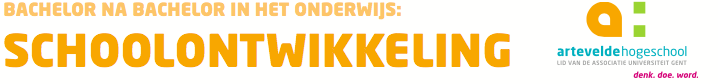 Tool voor schoolontwikkelaars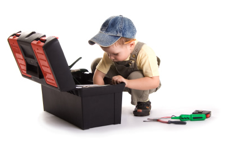 Vaardighedenspel
Wat is het? Kaarten waarmee je vaardigheden van jezelf/ anderen kan omschrijven en bepalen in welke graad (groen/oranje/rood) ze bereikt zijn/toegepast worden.Wie of wat heb je nodig? 
Kaarten + personen (leerkrachten of leerlingen)Wanneer kun je het gebruiken? -Met leerlingen onderling: in een klasgesprek-Leerkracht + leerlingen: bij een leerlingen-contact-Leerkracht + directie: bvb op een pedagogische studiedagWat levert het op? Een beter bewustzijn van je vaardigheden die je beheerst en waarin je nog kan groeien.Waar vind ik meer informatie? / Bronnen?www.kwaliteitenspel.nl
auteur: Peter Gerrickens